LAMPIRANLampiran 1LEMBAR KUESIONERResponden yang Hormat,Kami memohon kesediaan bapak/Ibu untuk dapat menjawab pertanyaan yang terdapat dalam kuisioner berikut ini dengan sebenar-benarnya sesuai dengan apa yang Bapak/Ibu alami/rasakan. Adapun tujuan kuisioner ini adalah untuk kepentingan ilmiah semata dalam rangka penulisan skripsi, karena itu kami akan menjamin kerahasiaan kuisioner yang Bapak/Ibu isi ini nantinya.Dengan segala kerendahan hati, saya mohon bantuan Bapak/Ibu untuk mengisi kuisioner ini yang akan saya gunakan untuk penelitian saya dengan judul Pengaruh Pengawasan dan Motivasi  terhadap  Kinerja  Pegawai  pada  PDAM Tirtanadi Cabang Limau Manis Kecamatan Tanjung Morawa dan Cabang Medan Amplas.Selanjutnya setelah Bapak/Ibu mengisi kuisioner ini, mohon untuk menyerahkan kembali kuisioner ini kepada orang yang memberikan kuisioner ini pertama kali.Atas kesediaan dan partisipasi Bapak/Ibu sekalian, kami mengucapkan terima kasih yang sebesar-besarnya.Medan,   Juli 2021	  Hormat saya,(Ridho Wan Hadisti)Mohon untuk mengisi bagian yang membutuhkan jawaban tertulis di bawah iniIDENTITAS RESPONDENNomor Responden	: ..... Jenis Kelamin					:  a.   PriaWanitaUmur Responden					: ………  TahunJenjang Pendidikan				: …………………………….PETUNJUK PENGISISANJawablah pernyataan di bawah ini yang paling sesuai menurut pendapat Bapak/Ibu dengan cara memberikan tanda checklist (√) atau tanda (X) pada lajur yang tersedia.Jawaban atas pertanyaan tersebut tidak ada yang benar atau salah, karena kami hanya ingin mengetahui pendapat Bapak/Ibu masing-masing dengan menjawab semua pertanyaan yang ada.Jawaban yang tersedia ada 5 (lima) Pilihan yaitu:SS	= Sangat SetujuS	= SetujuKS	= Kurang setujuTS	= Tidak SetujuSTS	= Sangat Tidak SetujuVARIABEL PENGAWASAN (X1)VARIABEL MOTIVASI KERJA (X2)VARIABEL KINERJA PEGAWAI (Y)Lampiran 2 Uji coba Jawaban Responden untuk Memvalid dan reliabilitas PenelitianSumber : Data diolah peneliti (2021)Sumber : Data diolah peneliti (2021)Sumber : Data diolah peneliti (2021)Uji Validitas PengawasanSumber : Hasil Pengolahan Data SPSSSumber : Hasil Pengolahan Data SPSSUji Validitas MotivasiSumber : Hasil Pengolahan Data SPSSSumber : Hasil Pengolahan Data SPSSUji Validitas KinerjaSumber : Hasil Pengolahan Data SPSSSumber : Hasil Pengolahan Data SPSSLampiran 3 Jawaban Responden terhadap Pengawasan (X1)Sumber : Data diolah peneliti (2021)Jawaban Responden terhadap Motivasi (X2)Sumber : Data diolah peneliti (2021)Jawaban Responden terhadap Kinerja (Y)Sumber : Data diolah peneliti (2021)Lampiran 4Hasil Output SPSS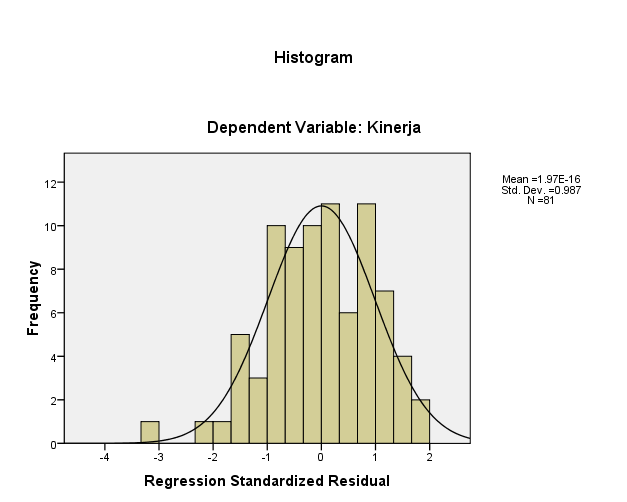 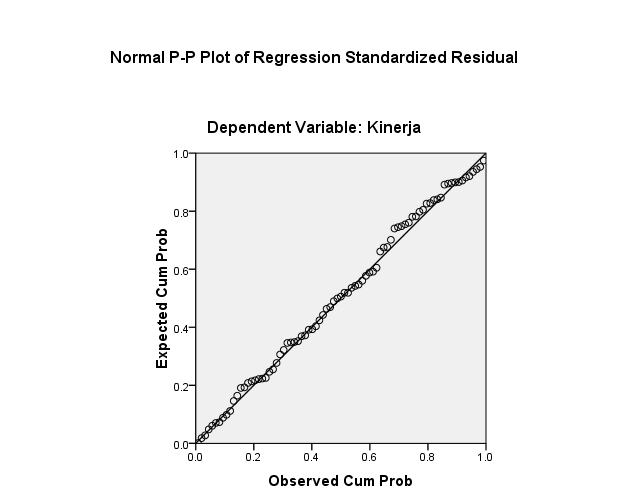 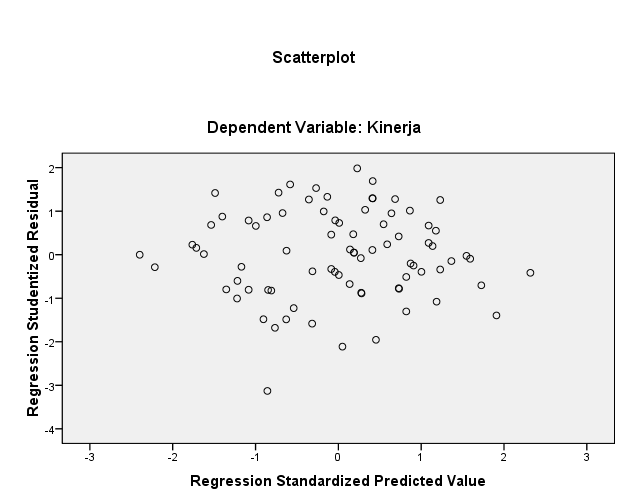 No.PERNYATAANPilihan jawabanPilihan jawabanPilihan jawabanPilihan jawabanPilihan jawabanNo.PERNYATAANSSSKSTSSTS1Pimpinan mengamati pengawasan secara langsung kepada pegawainya2Pimpinan sudah melakukan pengamatan terhadap pengawasan dengan memberikan bimbingan kepada pegawai3Pimpinan telah memberikan Inspeksi langsung dan rutin pengawasan dengan bawahannya 4Pimpinan sudah memberikan tindakan tegas secara rutin apabila melanggar aturan 5Tindakan koreksi sangat dibutuhkan dalam pengawasan setiap seluruh pegawai dan tenaga kerja kontrak 6Pengawasan harus dilakukan secara fleksibel (tidak terlalu ketat) oleh atasan 7Dengan adanya pengawasan maka pengukuran kinerja akan diketahui kualitas dalam bekerjanya8Pengawasan dengan bantuan CCTV akan lebih efektif dan efisien bagi pegawai, pimpinan dan tenaga kontrak9Atasan sering berdiskusi dengan Bapak/ Ibu ketika menghadapi pekerjaan yang sangat sulit 10Perhatian yang diberikan oleh pimpinan kepada bawahan atau pegawai merupakan sikap pengawasan secara tidak langsung No.PERNYATAANPilihan jawabanPilihan jawabanPilihan jawabanPilihan jawabanPilihan jawabanNo.PERNYATAANSSSKSTSSTS1Pegawai sudah melakukan kinerja dengan baik secara kualitas maupun kuantitas 2Pegawai mampu menciptakan iklim yang kondusif dalam lingkungan kerja 3Pegawai termotivasi adanya Penghargaan untuk bekerja keras 4Pegawai sudah menerima pujian secara lisan terhadap keberhasilan tugas yang baik 5Pegawai menyukai pekerjaan yang memerlukan tantangan dan tidak membosankan 6Pegawai bersedia menghadapi tantangan untuk keberhasilan yang diinginkan 7Pegawai selalu menjalankan tanggung jawab dengan sungguh-sungguh sesuai jabatan 8Pegawai bekerja dengan menetapkan pemberian tanggungjawab yang jelas pada setiap masing-masing pekerjaannya 9Pegawai sudah mengembangan diri dalam pekerjaan agar tercapainya produktivitas kerja 10Pegawai mempunyai minat untuk dipromosikan dalam jabatan tertentu 11Pegawai terlibat dalam membantu penyelesaian pekerjaan 12Pegawai ingin terlibat dalam pekerjaan dan hampir sebagian besar waktunya 13Pegawai memberikan kesempatan sesama rekan kerja untuk memperoleh promosi jabatan 14Pegawai selalu memberikan kesempatan untuk berkreatifitas sendiri dalam melaksanakan pekerjaannya No.PERNYATAANPilihan jawabanPilihan jawabanPilihan jawabanPilihan jawabanPilihan jawabanNo.PERNYATAANSSSKSTSSTS1Pegawai memiliki tingkat kualitas kerja yang cukup tinggi 2Pegawai berusaha menghasilkan kualitas kerja yang baik dibandingkan dengan rekan kerja 3Pegawai telah menyelesaikan pekerjaan dengan ketepatan waktu yang telah ditetapkan 4Pegawai datang dan pulang kerja sesuai dengan waktu yang ditentukan 5Pegawai memiliki inisiatif yang berguna membantu penyelesaian pekerjaan yang lebih baik 6Pegawai sudah menunjukkan kesediaan melakukan pekerjaan tanpa diperintah oleh atasan 7Pegawai mempunyai kemampuan memahami tugas pada bidang pekerjaan saya secara detail 8Pegawai memiliki kemampuan skill  apabila dipekerjakan  9Pegawai sudah menjalin hubungan komunikasi kerja dengan atasan dengan baik 10Pegawai diberi teguran oleh atasan atas kesalahan/kelalaian kerja yang dilakukanya No.PENGAWASANPENGAWASANPENGAWASANPENGAWASANPENGAWASANPENGAWASANPENGAWASANPENGAWASANPENGAWASANPENGAWASANNo.P1P2P3P4P5P6P7P8P9P10154545545452344334453333333333333433333433335444444444464535555355733433333338333333333393444444444103454544545115555555455124454444444133555455454144454544545153454444544164555455454174455454554183445454454195454444544204444544445214343433434224333333333233353333533245445454454255444344443265555555555275454444544285555455554295445544555305555455554No.MOTIVASIMOTIVASIMOTIVASIMOTIVASIMOTIVASIMOTIVASIMOTIVASIMOTIVASIMOTIVASIMOTIVASIMOTIVASIMOTIVASIMOTIVASIMOTIVASINo.M1M2M3M4M5M6M7M8M9M10M11M12M13M14145555555554555233344445453345333333334433334433444444433344544454454544445655355555535555733343444433344833333333333333944444444444444104535434355453511555555555455551244444444444444135433533334543314454544545545451544344545454454165445555554545517544454444554441854335333345433194454444445444420454544445445452134443555443454223343344433334323333433334333342454555434544445254344445444434426554354543555432744454345554435285444543545544429554344453555433054555455555445No.KIENRJA PEGAWAIKIENRJA PEGAWAIKIENRJA PEGAWAIKIENRJA PEGAWAIKIENRJA PEGAWAIKIENRJA PEGAWAIKIENRJA PEGAWAIKIENRJA PEGAWAIKIENRJA PEGAWAIKIENRJA PEGAWAINo.K1K2K3K4K5K6K7K8K9K10155454555552345445444433333345334434344444545454454554565545555555734344444448333333333394444444444105553434545115555555555124444444444134343333333145554545535154445454454164545555555174444444444184343333333194444444444205554444555214445555454223334444343233433333434244544242545253434545454265354545353274543434545284444343434295354444353304544545545Item-Total StatisticsItem-Total StatisticsItem-Total StatisticsItem-Total StatisticsItem-Total StatisticsScale Mean if Item DeletedScale Variance if Item DeletedCorrected Item-Total CorrelationCronbach's Alpha if Item DeletedP136.933330.685.541.938P236.900029.472.868.922P336.566730.875.600.934P436.800028.372.876.920P536.900029.955.738.927P636.733329.306.822.923P736.900029.472.868.922P836.666731.402.520.938P936.800028.372.876.920P1036.900029.955.738.927Reliability StatisticsReliability StatisticsCronbach's AlphaN of Items.93410Item-Total StatisticsItem-Total StatisticsItem-Total StatisticsItem-Total StatisticsItem-Total StatisticsScale Mean if Item DeletedScale Variance if Item DeletedCorrected Item-Total CorrelationCronbach's Alpha if Item DeletedM152.966742.378.588.902M253.066741.720.719.896M353.233343.633.546.903M452.933341.926.661.898M552.900042.300.650.899M653.100043.334.612.901M752.966742.585.607.901M852.866743.223.579.902M952.900042.714.604.901M1052.900043.334.500.905M1153.000042.621.579.902M1253.066741.720.719.896M1353.100043.334.612.901M1452.866742.947.565.902Reliability StatisticsReliability StatisticsCronbach's AlphaN of Items.90714Item-Total StatisticsItem-Total StatisticsItem-Total StatisticsItem-Total StatisticsItem-Total StatisticsScale Mean if Item DeletedScale Variance if Item DeletedCorrected Item-Total CorrelationCronbach's Alpha if Item DeletedK136.733323.720.543.885K236.600022.455.699.874K336.733324.685.440.891K436.766723.220.704.874K536.700022.355.679.875K636.700023.666.629.879K736.600022.800.605.881K836.600022.455.699.874K936.600023.007.617.880K1036.566722.875.668.876Reliability StatisticsReliability StatisticsCronbach's AlphaN of Items.89010No.PENGAWASANPENGAWASANPENGAWASANPENGAWASANPENGAWASANPENGAWASANPENGAWASANPENGAWASANPENGAWASANPENGAWASANTotal X1No.P1P2P3P4P5P6P7P8P9P10Total X1155254325454024314322533303533331133328444543153333555415412444346532552235537743243223332983323322333279442443344436104334433545381155155334554112443443244436133323523454341454354335454115433443254436165415522454371744145225543618332352245433194524422544362044244244453721544534543441224424333333322333233333332924252253344434255425433443372654255335554227442443354437283423533554372944245335554030543553355442315535433545423243343335333433533333333332344434333333333554354334443936533553335540374334333333323833333333333039443442344436404334423545374155355234554242444444444440433313514454334454254235453945434444454440465445544454444744245255544048332352345434494534433544395044344554454251545532443439524424323333315333533543333554252252344433555415413443345654155135553957441441354434583423523554365944245245554060542552355440615515413545386243143135333063531331333328644414313333296554454434444166532552335538674344341333326833233133332769442441444435704324423545367155155114553772444444444440733323522454337454254245454075431441154431765455544454457744545445544478333354345437794554445544448044544544454381545534443441No.MOTIVASI MOTIVASI MOTIVASI MOTIVASI MOTIVASI MOTIVASI MOTIVASI MOTIVASI MOTIVASI MOTIVASI MOTIVASI MOTIVASI MOTIVASI MOTIVASI Total X2No.M1M2M3M4M5M6M7M8M9M10M11M12M13M14Total X2151555415525354552414443345153444933233534343434347445444334355343545425554144145535265255554552545461745444333525345548333333134244334294544444432344352103345443443435453115355554541445459124244443453544555133233353542423446144255541433335552155244445453534456165255554541425456174244453551544555183433351542433548194144444432344550204245445442445455215554534344444458224243433352533347233234333342434344244225251532335345254254545422224550264253554552523454273245443452525553284334351542424448294343455432323550304355555543415559315355544553525561324344431453524450333333533343434347344344435433524351354355545443425356365355553553525460374344431353524550383333335343423345394344444433344351403345443443415451415355551543425456424444441454544556433433353541443449444255544432325553455244441454524452465355553544435460474344453552554558483233355542423549494244445433324551504545444443425456515254533345424453524243432352523345533434334345444351544425253532345350554254544421224548564253551551523450573345445451535556584334354542434452594243455432323549604155554542415555615155545551515557624344431451514447633333535341424346644344433431524347654355544444415355665355553552515458674344433354514552683333331342423340694244442432324345703445443442435453715255553541435456724444443454524556733233352542413444744455543432315553755144441451514447765555554544455465774444454555544562783333354544433552794444444433344554804545445444445460815454534345454459No.KINERJAKINERJAKINERJAKINERJAKINERJAKINERJAKINERJAKINERJATotal YNo.Y1Y2Y3Y4Y5Y6Y7Y8Y9Y10Total Y155551431553924354133334333533323343332444545343444055455344145406535535343541743541333343383353233133299445424444439104354253335371155552554554612445434434439133353143333311454553541454115435424353437165455344445431744543443443918333314313327194554145454412044542545454221545544444443224454234343362333532333343224255224515536255455234544412654552544434127445424434539283453144144332944541545433930545524454543315555343455443243543331343333533333333332344454334544403554553445454436535535333540374354333134333833533335333439445434444440404354253335374155552551554342445444414438433353143333314454552544454345435444313435465455444345434744545443444148333324353332494554345554445044545544454451545524434440524454234243355333535334343654255224535538555455134444395654551541433757445414454540583453244444375944542545434060545524444542615555143555436243541331343163533313353332644454134344366554554444454466535525333539674354433334366833532331332969445424424437704354253335377155551553554472445444434440733353243233317454552543454275435414313432765455544545467744545444444278333354333333794554445454448044544545454481545534444442Variables Entered/RemovedbVariables Entered/RemovedbVariables Entered/RemovedbVariables Entered/RemovedbModelVariables EnteredVariables RemovedMethod1Motivasi, Pengawasana.Entera. All requested variables entered.a. All requested variables entered.a. All requested variables entered.b. Dependent Variable: Kinerjab. Dependent Variable: Kinerjab. Dependent Variable: KinerjaModel SummarybModel SummarybModel SummarybModel SummarybModel SummarybModel SummarybModelRR SquareAdjusted R SquareStd. Error of the EstimateDurbin-Watson1.835a.697.6892.549552.145a. Predictors: (Constant), Motivasi, Pengawasana. Predictors: (Constant), Motivasi, Pengawasana. Predictors: (Constant), Motivasi, Pengawasana. Predictors: (Constant), Motivasi, Pengawasana. Predictors: (Constant), Motivasi, Pengawasanb. Dependent Variable: Kinerjab. Dependent Variable: Kinerjab. Dependent Variable: Kinerjab. Dependent Variable: KinerjaANOVAbANOVAbANOVAbANOVAbANOVAbANOVAbANOVAbModelModelSum of SquaresdfMean SquareFSig.1Regression1165.8972582.94889.681.000a1Residual507.017786.5001Total1672.91480a. Predictors: (Constant), Motivasi, Pengawasana. Predictors: (Constant), Motivasi, Pengawasana. Predictors: (Constant), Motivasi, Pengawasana. Predictors: (Constant), Motivasi, Pengawasana. Predictors: (Constant), Motivasi, Pengawasanb. Dependent Variable: Kinerjab. Dependent Variable: Kinerjab. Dependent Variable: KinerjaCoefficientsaCoefficientsaCoefficientsaCoefficientsaCoefficientsaCoefficientsaCoefficientsaCoefficientsaCoefficientsaModelModelUnstandardized CoefficientsUnstandardized CoefficientsStandardized CoefficientstSig.Collinearity StatisticsCollinearity StatisticsModelModelBStd. ErrorBetatSig.ToleranceVIF1(Constant)1.1232.981.377.7071Pengawasan.516.103.5005.009.000.3902.5641Motivasi.349.091.3843.844.000.3902.564a. Dependent Variable: Kinerjaa. Dependent Variable: Kinerjaa. Dependent Variable: Kinerjaa. Dependent Variable: Kinerjaa. Dependent Variable: Kinerjaa. Dependent Variable: Kinerjaa. Dependent Variable: Kinerjaa. Dependent Variable: Kinerjaa. Dependent Variable: KinerjaCorrelationsCorrelationsCorrelationsCorrelationsCorrelationsKinerjaPengawasanMotivasiPearson CorrelationKinerja1.000.800.774Pearson CorrelationPengawasan.8001.000.781Pearson CorrelationMotivasi.774.7811.000Sig. (1-tailed)Kinerja..000.000Sig. (1-tailed)Pengawasan.000..000Sig. (1-tailed)Motivasi.000.000.NKinerja818181NPengawasan818181NMotivasi818181Casewise DiagnosticsaCasewise DiagnosticsaCasewise DiagnosticsaCasewise DiagnosticsaCasewise DiagnosticsaCase NumberStd. ResidualKinerjaPredicted ValueResidual18-3.09427.0034.8893-7.88930a. Dependent Variable: Kinerjaa. Dependent Variable: Kinerjaa. Dependent Variable: Kinerjaa. Dependent Variable: KinerjaResiduals StatisticsaResiduals StatisticsaResiduals StatisticsaResiduals StatisticsaResiduals StatisticsaResiduals StatisticsaMinimumMaximumMeanStd. DeviationNPredicted Value29.003847.009438.16053.8175581Std. Predicted Value-2.3992.318.0001.00081Standard Error of Predicted Value.285.932.472.13481Adjusted Predicted Value29.004147.111638.16483.8236281Residual-7.889304.97046.000002.5174881Std. Residual-3.0941.950.000.98781Stud. Residual-3.1291.983.0001.00281Deleted Residual-8.065945.14040-.004312.5943881Stud. Deleted Residual-3.3242.021-.0031.01681Mahal. Distance.0099.6991.9751.78581Cook's Distance.000.073.010.01381Centered Leverage Value.000.121.025.02281a. Dependent Variable: Kinerjaa. Dependent Variable: KinerjaOne-Sample Kolmogorov-Smirnov TestOne-Sample Kolmogorov-Smirnov TestOne-Sample Kolmogorov-Smirnov TestUnstandardized ResidualNN81Normal ParametersaMean.0000000Normal ParametersaStd. Deviation2.51748044Most Extreme DifferencesAbsolute.064Most Extreme DifferencesPositive.033Most Extreme DifferencesNegative-.064Kolmogorov-Smirnov ZKolmogorov-Smirnov Z.575Asymp. Sig. (2-tailed)Asymp. Sig. (2-tailed).895a. Test distribution is Normal.a. Test distribution is Normal.a. Test distribution is Normal.